電鍋使用步驟電鍋使用步驟電鍋使用步驟電鍋使用步驟電鍋使用步驟步驟口訣口訣圖示圖示1插插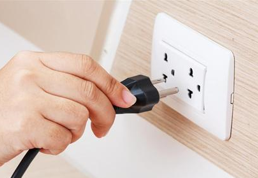 2開開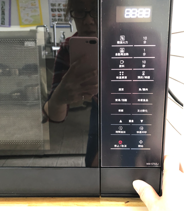 3放放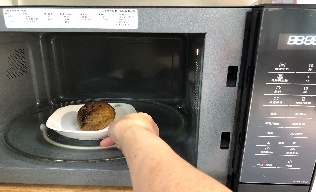 4關關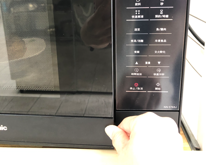 5選選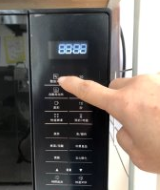 6選選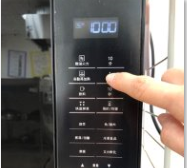 77戴戴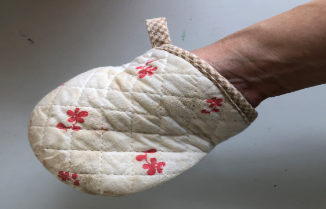 88拿拿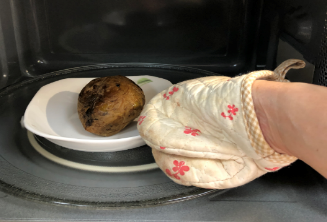 99關關1010拔拔